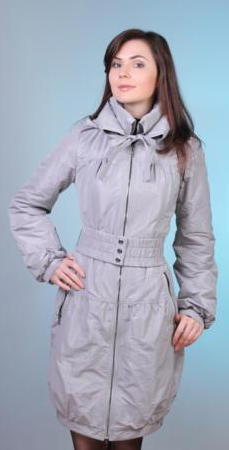 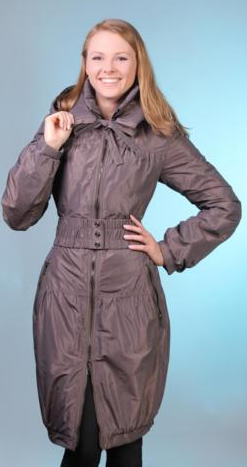 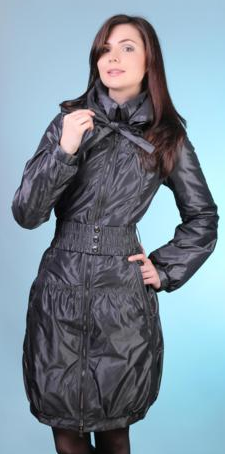 МАРГО    демисезонное пальтоУтеплитель  «Политекс» 100мг/м.(тонкий, но теплый ). Цвета: Капучино, Светло-серый, Т.серый, Т.синий. Экстравагантный дизайн этого пальто привлечет внимание окружающих. Модель с капюшоном по линии горловины украшена оригинальным воротником. Линию талии  подчеркивает широкий пояс с удобной застежкой. По бокам прорезные карманы на молнии. Это пальто прекрасно справиться с задачей - защитить от непогоды  межсезонья. Ткань с эффектом «мемори» и перламутровым мерцанием.Размеры : 42-52.                                      Цена: 3000рублей            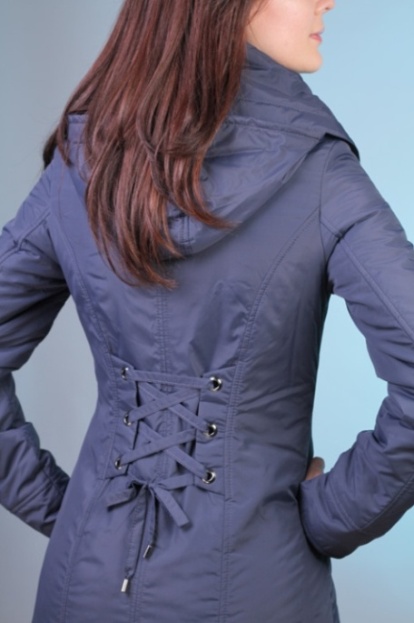 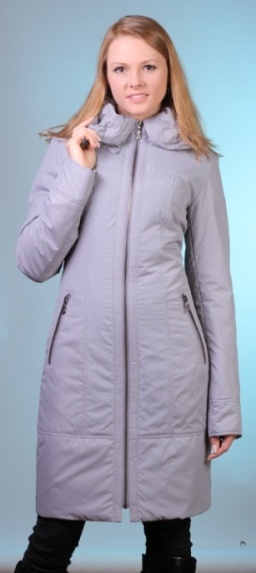 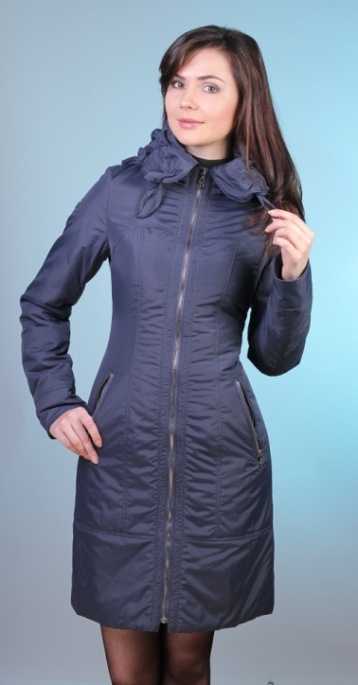 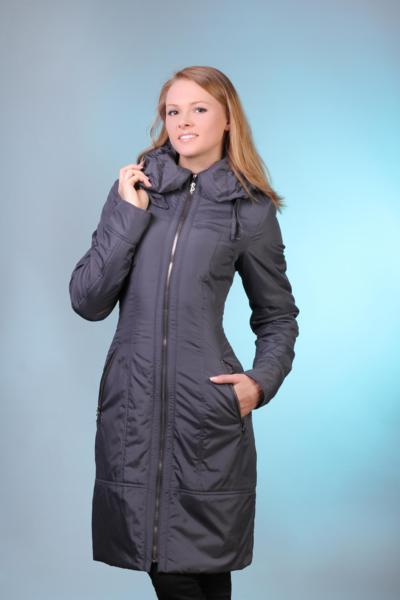 НАПОЛИ    демисезонное  пальто Утеплитель  «Вальтерм»100мг/м.(Италия). Цвета: Светло-серый, Темно-синий, Темно-серый.  Модель выполнена из непромокаемой плащевой ткани и эффектно декорирована шнуровкой, позволяющей регулировать талию. Под оригинальным воротником можно спрятать капюшон. Очень женственная модель с изящными линиями силуэта. Идеальный вариант на каждый день. Размеры : 40-50.                                             Цена:  2500рублей            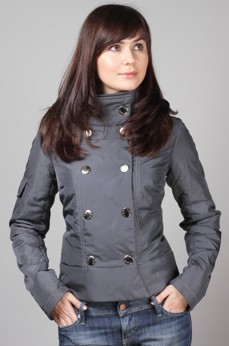 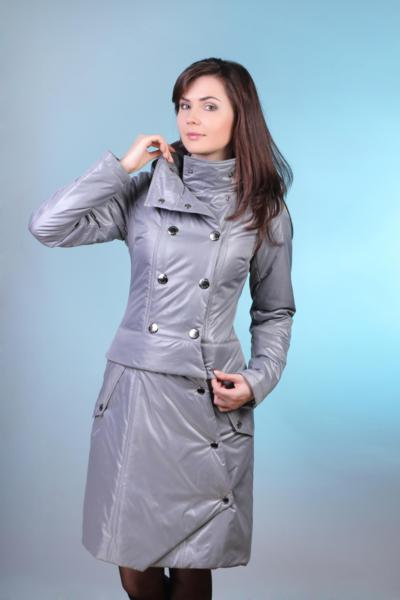 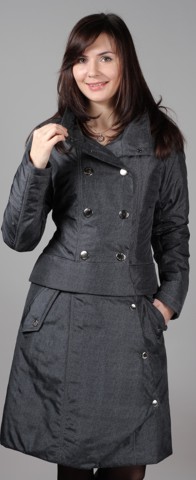 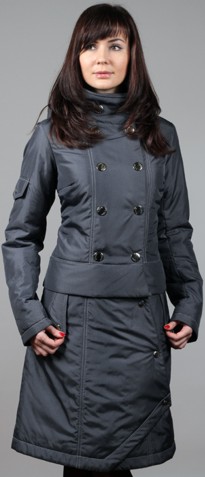 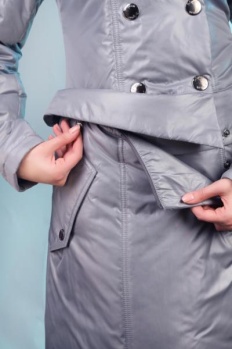 ЭРИКА  демисезонное пальто-трансформер Утеплитель « Вальтерм» 100мг/м.(Италия).  Цвета: Светло-серый, Темно-серый в рубчик и в елочку.  Оригинальное пальто-куртка с воротником стойкой. Легко трансформируется в куртку. Модель с капюшоном и двубортной застежкой на молнию и кнопки, снабжена удобными карманами с клапанами. Вам вряд ли удастся остаться незамеченной в этом пальто.Размеры : 40-48.                                       Цена:   2500рублей            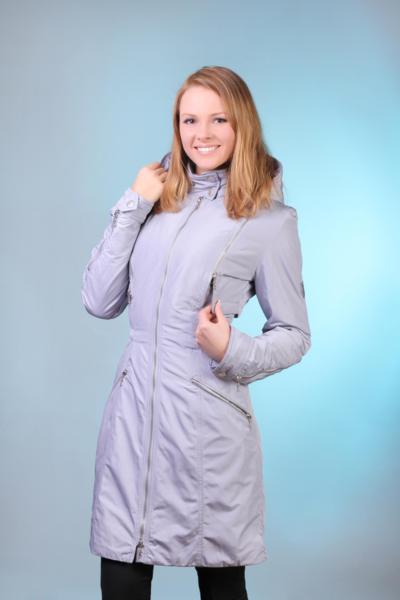 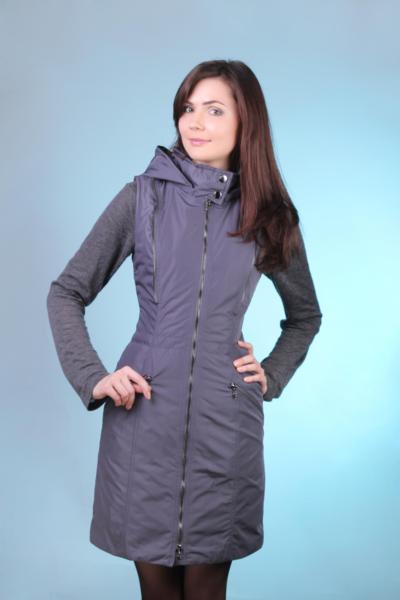 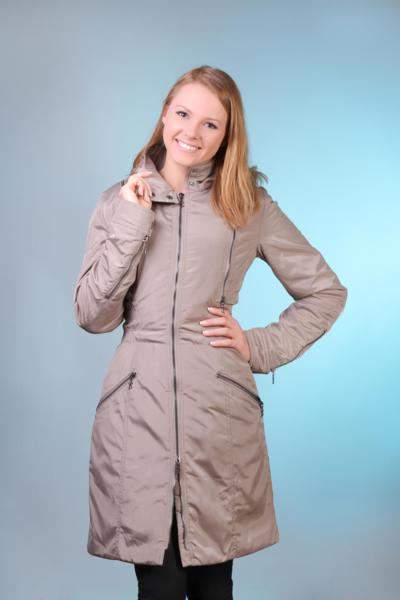 ТРИНИТИ демисезонное пальто-трансформер  Утеплитель « Вальтерм» 100мг/м.(Италия).  Цвета: Оливковый, Темно-синий, Светло-серый. Пальто полуприлегающего  силуэта с центральной застежкой на молнию, отстегивающимся капюшоном  и воротником «стойка».Выполнено из не промокаемой мягкой плащевой ткани. Если отстегнуть рукава, то модель превращается в элегантный удлиненный сарафан-жилетку. Внутри на подкладке, есть кулиска для затягивания и подчеркивания линии талии. Стильный и практичный вариант на каждый день.Размеры : 40-48.                                       Цена: 2500рублей            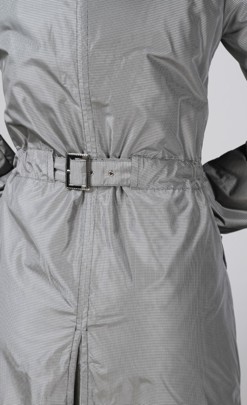 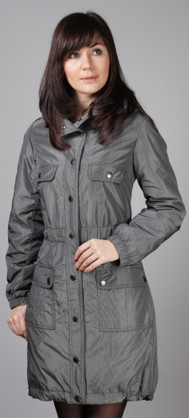 ДАРСИ  ПЛАЩ НА УТЕПЛИТЕЛЕ Утеплитель « Вальтерм» 45мг/м.(Италия).  Цвета: серая мелкая клеткаОригинальный утепленный плащ ,поможет создать запоминающийся стильный образ. Модель выполнена из не промокаемой плащевой ткани. Плащ с капюшоном , дополнен утяжкой по талии и по низу изделия. Спереди -застежка на кнопки. Отличный вариант в сырую погоду.Размеры : 40-46.                                       Цена:  3000рублей            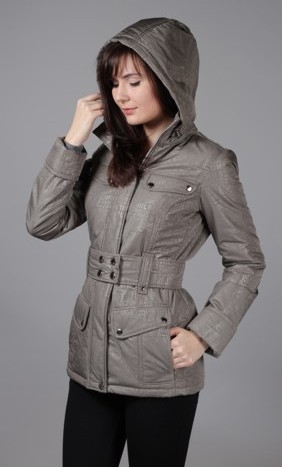 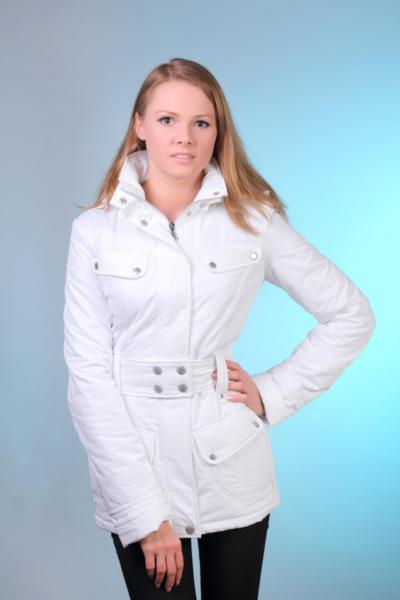 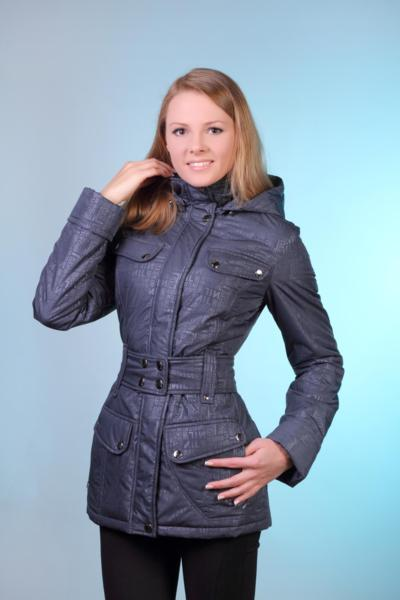 СИТИ  демисезонная  куртка Утеплитель « Вальтерм» 100мг/м.(Италия).  Цвета: Темно-серый, Белый, ОливкаПрактичная и комфортная куртка  из не промокающей мягкой плащевой ткани. Модель с центральной застежкой на молнию с ветрозащитной планкой и отстегивающимся капюшоном. В модели шесть карманов, два из них потайных и находятся в боковом шве нижних карманов. Широкий пояс  выразительно подчеркивает силуэт и регулирует объем талии за счет двухрядных кнопок. Размеры : 40-48                                     Цена:  2400рублей            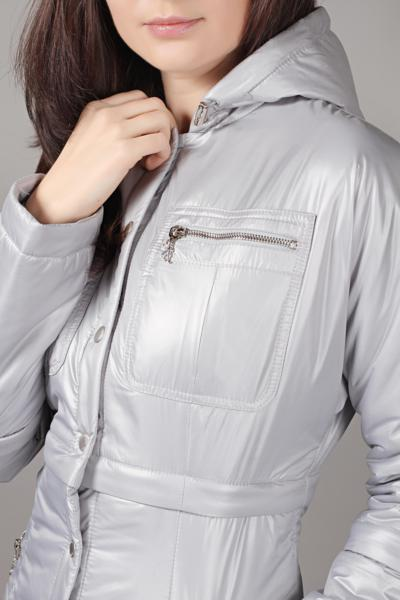 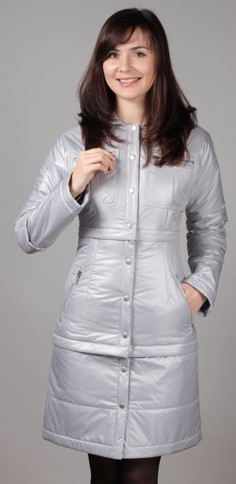 КЛЕО демисезонное пальто-трансформер.Утеплитель «Изософт» 100мг/м.(Бельгия). Цвет: Светло-серыйЭлегантное демисезонное пальто-куртка-болеро оригинального дизайна. Модель приталенного силуэта с капюшоном, центральной застежкой на кнопки и прорезными карманами на молнии. Модель состоит из трех частей, которые можно носить как самостоятельные модели. Отстегнув нижний ярус пальто, мы получаем  куртку, отстегнув второй ярус пальто мы получаем болеро, а также можно отстегивать рукава и из длинных рукавов получать модель с рукавом три четверти. Уникальный дизайн этой модели сделает любую девушку уникальной.Размеры : 40-46                                            Цена:  2400рублей            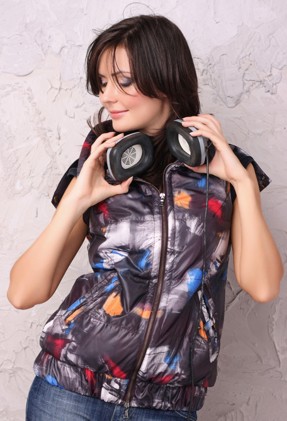 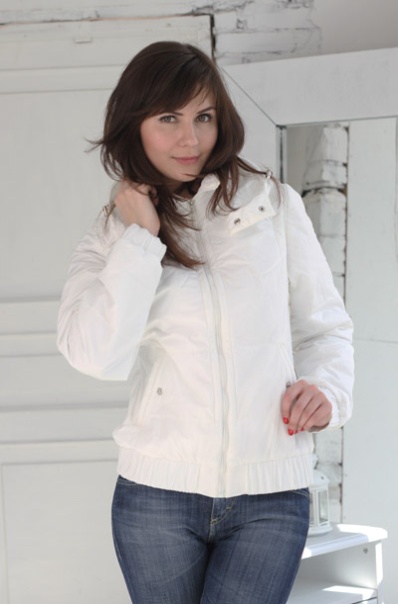 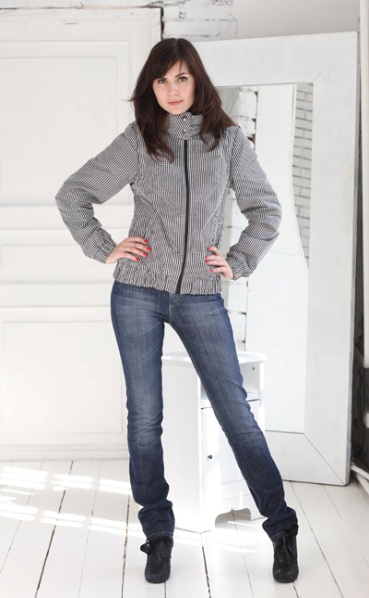 	РАМИНА  демисезонная  куртка-трансформер Утеплитель « Изософт» 100мг/м.(Бельгия).  Цвета: Клетка, Белый, Принт.Практичная и комфортная куртка  из не промокающей мягкой плащевой ткани. Модель с центральной застежкой на молнию, прорезными карманами. Резинка на рукавах и низу изделия защищает от ветра. Отстегнув капюшон и рукава, мы получаем модную жилетку.Размеры : 40-48                                     Цена: 1950рублей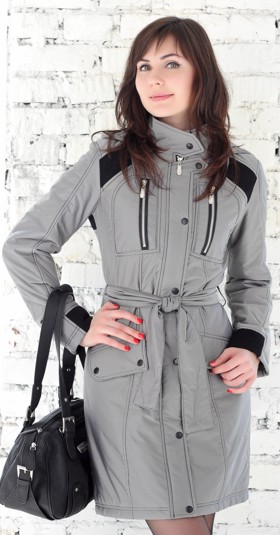 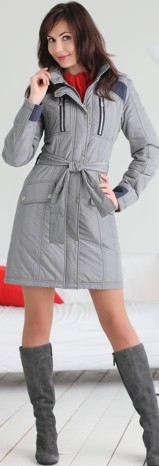 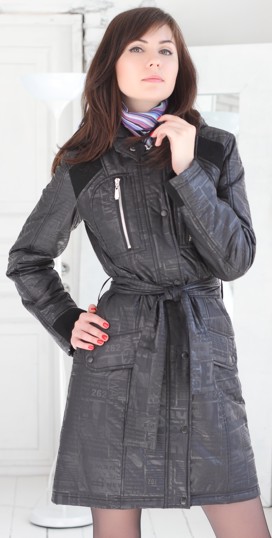 ПАУЛА демисезонное пальтоУтеплитель « Вальтерм» 100мг/м.(Италия).  Цвета:Черный термо-рисунок, серый металлик,сине-белая клеткаПальто полуприлегающего  силуэта с центральной застежкой на молнию, ветрозащитным клапаном, отстегивающимся капюшоном  и воротником «стойка».Выполнено из не промокаемой мягкой плащевой ткани. Модель украшена трикотажными вставками, прорезными карманами на молнии и мягким поясом. Практичный вариант на каждый день.Размеры : 40-48.                                       Цена: 1950рублей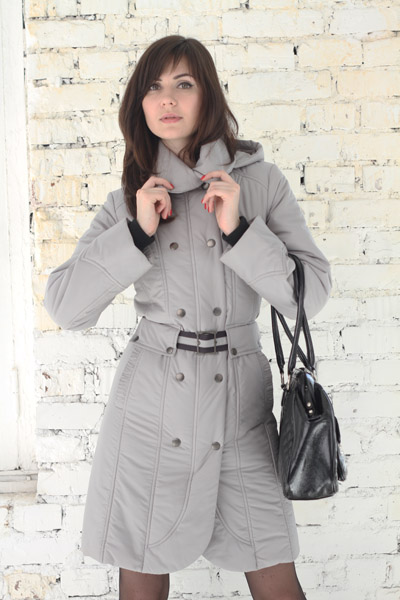 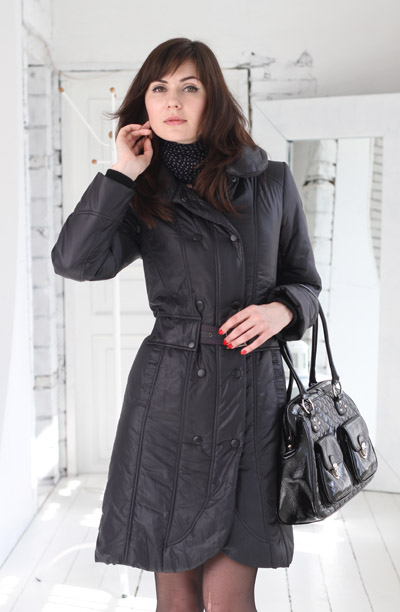 БАРСЕЛОНА демисезонное пальтоУтеплитель «Изософт» 100мг/м.(Бельгия).  Цвета:Черный, серый ,фуксияПальто полуприлегающего  силуэта с двубортной застежкой на кнопки и молнию , отстегивающимся капюшоном .Выполнено из не промокаемой мягкой плащевой ткани. Модель дополнена поясом, оригинальными шлевками и трикотажными манжетами. Мягкая скругленная линия подборта и воротничка Размеры : 40-48.                                       Цена: 1950рублей